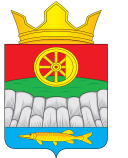                КРУТОЯРСКИЙ  СЕЛЬСКИЙ  СОВЕТ ДЕПУТАТОВ    УЖУРСКОГО РАЙОНА КРАСНОЯРСКОГО  КРАЯ  РЕШЕНИЕ23.09.2022                                         с. Крутояр                                        № 19-89рО внесении изменений в решение Крутоярского сельского Совета депутатов от 22.04.2022 № 16-82р «Об утверждении Порядка предоставлениямуниципальных гарантий за счет средств бюджета муниципального  образования Крутоярский сельсовет»В соответствии с пунктом 4 статьи 117 Бюджетного кодекса Российской Федерации (в редакции Федерального закона от 26.03.2022 №65-ФЗ), руководствуясь  Уставом Крутоярского сельсовета Ужурского района Красноярского края, Крутоярский сельский Совет депутатов РЕШИЛ:1.	1. Внести изменения в  решение от 22.04.2022 №16-82 «Об утверждении Порядка предоставления муниципальных гарантий за счет средств бюджета муниципального  образования Крутоярский сельсовет»:1.1. Пункты 21 и 22, Порядка изложить в следующей редакции:«21. Местная администрация заключает договоры о предоставлении муниципальных гарантий, об обеспечении исполнения принципалом его возможных будущих обязательств по возмещению гаранту в порядке регресса сумм, уплаченных гарантом во исполнение (частичное исполнение) обязательств по гарантии, и выдает муниципальные гарантии.Порядок и сроки возмещения принципалом гаранту в порядке регресса сумм, уплаченных гарантом во исполнение (частичное исполнение) обязательств по муниципальной гарантии, определяются договором между гарантом и принципалом. При отсутствии соглашения сторон по этим вопросам удовлетворение регрессного требования гаранта к принципалу осуществляется в порядке и сроки, указанные в требовании гаранта.«22. Обязательства, вытекающие из муниципальной гарантии, включаются в состав муниципального долга в сумме фактически имеющихся у принципала обязательств, обеспеченных муниципальной гарантией, но не более суммы муниципальной гарантии».3.	Настоящее решение подлежит размещению на официальном сайте администрации Крутоярского сельсовета: https://krutoyar-adm.ru .5. Настоящее Решение вступает в силу после его официального опубликования в газете «Крутоярские Вести».Председатель  Крутоярского	сельского Совета депутатов В.С. Зеленко _____________Глава Крутоярского сельсоветаЕ.В. Можина ____________